
Course Responsibility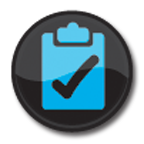 Pages have consistent font types and sizes.Underline is not used in text.Abbreviations/acronyms have full description, either within the text or to be programmed in code.Destination of URLs is hyperlinked, not the URL itself.Proper:  Visit American Nurses AssociationImproper: Visit http://www.nursingworld.org/Citations/references have titles hyperlinked, not “Retrieved by” URL.Proper:
Noesen, S. (Speaker). (2009, April 13). Sustainability is about managing complex change [Video file, 1 min 18 sec]. Retrieved from https://www-prendismo-com.vlib.excelsior.edu/collection/viewclip/14437File type and size/length is included with links to PDF, PPT, videos and audio filesMathematical symbols or equations are either programmed with either HTML code or alternative text description.Data tables are programmed with header tags <th> and have a caption and a description.Color is used appropriately (i.e. good contrast) and not for instruction.Images, charts, diagrams, etc. have an alternative text description.Embedded media does not play automatically when the page is loaded, and has controls (play, stop, pause, etc.)Multimedia or non-text-based files (audio, video, etc.) have plain text files or transcripts.  If they have been created by COELAS, we are responsible for creating the plain text file or transcript.